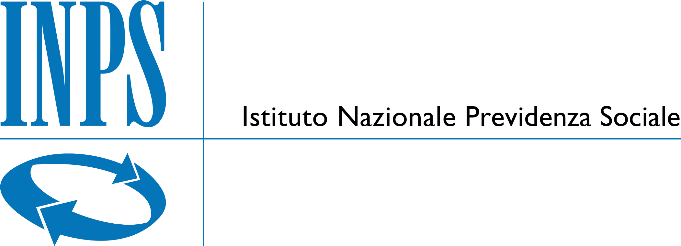 Via Ciro il Grande, n. 21, 00144 – Roma (RM)C.F. 80078750587 - P.IVA 0212115100Il sottoscritto: ________________________________________________________C.F.:________________________________________________________________Nato a: ___________________________il _________________________________Residente a: ______________________________ Provincia di _________________Via/Piazza__________________________ n. _______________________________in qualità di [Titolare/Legale rappresentante/Procuratore]: _______________________________dell’Impresa ausiliaria _________________________________________________con sede nel Comune di: ______________________ Provincia di ________________Codice fiscale: ________________________________________________________Partita I.V.A.: ________________________________________________________ai sensi dell’art. 89 del D.Lgs. 50/2016, consapevole che la falsità in atti e le dichiarazioni mendaci sono punite ai sensi del codice penale e delle leggi speciali in materia e che, laddove dovesse emergere la non veridicità di quanto qui dichiarato, si avrà la decadenza dai benefici eventualmente ottenuti ai sensi dell’art. 75 del d.P.R. n. 445 del 28 dicembre 2000 e l’applicazione di ogni altra sanzione prevista dalla legge, nella predetta qualità, ai sensi e per gli effetti di cui agli artt. 46 e 47 del d.P.R. n. 445 del 28 dicembre 2000DICHIARAa)	di possedere i requisiti di ordine generale di cui all'art. 80 del D.Lgs. 50/2016 e di possedere altresì, ai sensi e per gli effetti dell'art. 89 del D.Lgs. 50/2016, i seguenti requisiti di capacità economico-finanziaria e/o tecnico-professionale, così come prescritti dal Bando di gara, di cui il concorrente si avvale per poter essere ammesso alla gara e, precisamente [dettagliare i requisiti oggetto di avvalimento da parte del concorrente]: _____________________________________________________________________________________________________________________________________________:b)	di obbligarsi, nei confronti del concorrente e della Stazione Appaltante, a fornire i suddetti requisiti, dei quali è carente il concorrente, e a mettere a disposizione le risorse necessarie per tutta la durata dell'Appalto, nei modi e nei limiti stabiliti dall'art. 89 del D. Lgs. n. 50/2016, dichiarandosi inoltre consapevole di essere responsabile, in solido con il concorrente, nei confronti della Stazione Appaltante, in relazione alle prestazioni oggetto dell'Appalto;c)	di non partecipare alla gara in proprio o associata o consorziata ai sensi dell'art. 89, comma 7, del D.Lgs. 50/2016.Firma del legale rappresentante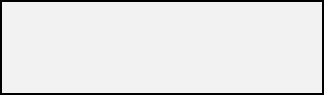 Direzione centrale Risorse strumentali eCentrale unica acquistiISTITUTO NAZIONALE PREVIDENZA SOCIALEDirezione centrale Risorse Strumentali e Centrale unica acquistiALLEGATO 5 AL DISCIPLINARE DI GARADICHIARAZIONE SOSTITUTIVA DELL’IMPRESA AUSILIARIA(ai sensi degli artt. 46 e 47 del d.P.R. n. 445 del 28 dicembre 2000)eCONTESTUALI DICHIARAZIONI DI IMPEGNOProcedura indetta ai sensi dell’art. 60, del D.Lgs. n. 50/2016, non suddivisa in lotti, in modalità dematerializzata su piattaforma ASP, con aggiudicazione mediante il criterio del minor prezzo, volta all’affidamento del «Servizio triennale di pubblicazione degli avvisi legali per l'INPS»CIG:  868721656D